АДМИНИСТРАЦИЯЗАКРЫТОГО АДМИНИСТРАТИВНО-ТЕРРИТОРИАЛЬНОГО ОБРАЗОВАНИЯ СОЛНЕЧНЫЙПОСТАНОВЛЕНИЕО ПРИЗНАНИИ УТРАТИВШИМ СИЛУ ПОСТАНОВЛЕНИЯ АДМИНИСТРАЦИИ ЗАТО СОЛНЕЧНЫЙРассмотрев экспертное заключение Министерства региональной политики Тверской области от 13.07.2023 г. № 237, в целях приведения в соответствие с действующим законодательством РФ правовых актов администрации ЗАТО Солнечный, администрация ЗАТО СолнечныйПОСТАНОВЛЯЕТ:      1. Постановление администрации ЗАТО Солнечный от 29.03.2021 года № 33 «О внесении изменений в постановление администрации ЗАТО Солнечный от 29.12.2013 г. № 198» - признать утратившим силу.      2. Настоящее постановление  подлежит опубликованию в газете «Городомля на Селигере» и размещению на официальном сайте администрации ЗАТО Солнечный в сети Интернет.      И.о. Главы ЗАТО Солнечный 			                       М.А. Рузьянова19.07.2023                   ЗАТО Солнечный№  110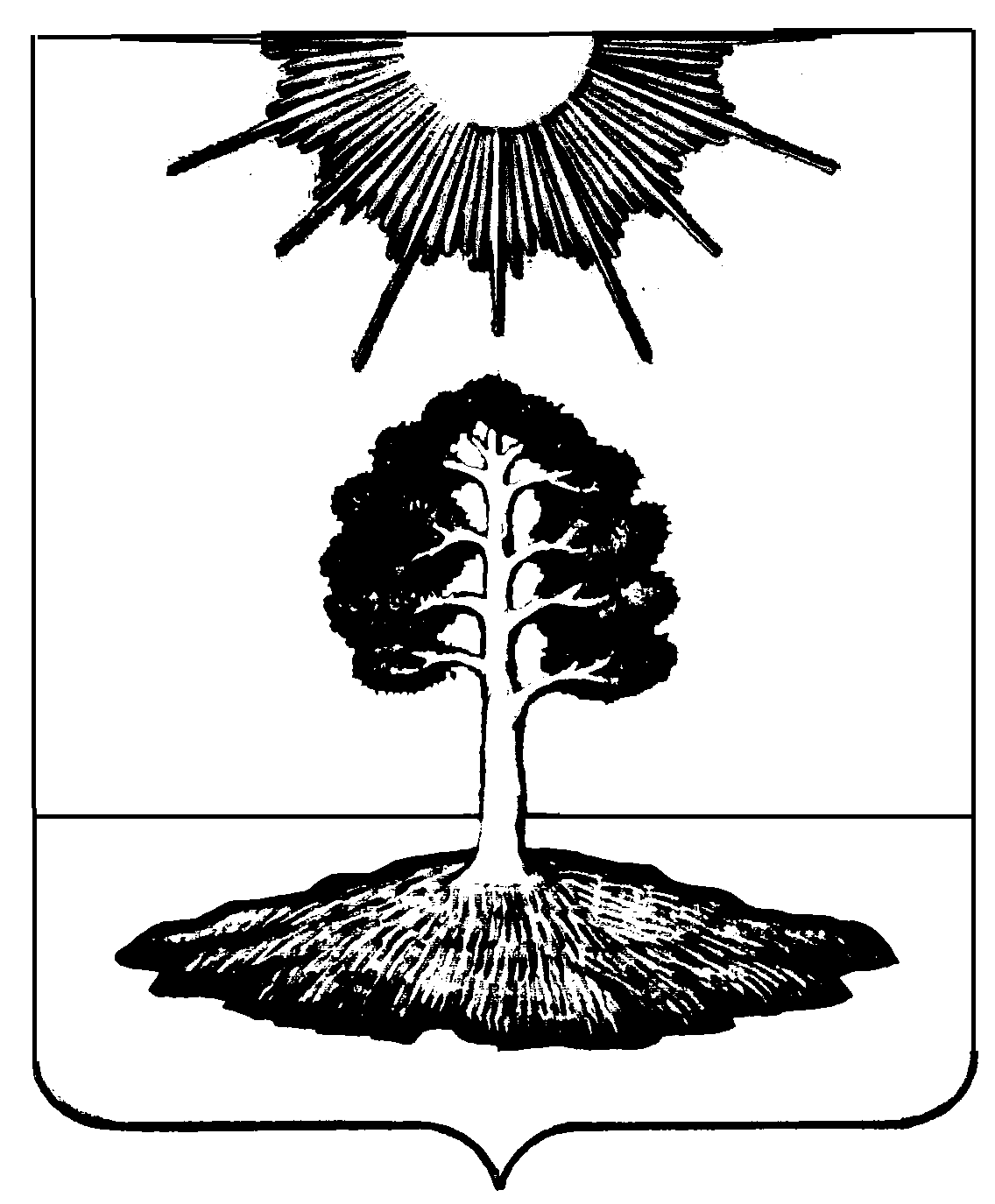 